hyra	Det man betalar för att få låna något t.ex. en bostad, en bil mm.utgifter	En kostnad man betalar, pengar som går ut ur hushållet. kontant	När man köper något och betalar direkt.kredit	När man köper något och betalar senare. (Blir oftast dyrare än kontant)inkomst	Pengar som kommer in i hushållet.avbetalning	Man betalar lite i taget vid flera tillfällen. (Blir oftast dyrare än kontant)bidrag	Pengar man får som stöd eller hjälp.pengar 	Något som vi kommit överens om att man kan betala med.byteshandel 	Man byter saker med varandra istället för att använda pengar.mynt 	Pengar av metall som har ett visst värde t.ex. 1 kr.	sedlar 	Pengar gjorda av papper och bomull.	kortbetalning	Man betalar med ett kort och använder digitala pengar.banker 	Företag som bland annat lånar in och ut pengar.digitala pengar 	Pengar som finns i datorer men som inte går att ta på.växel	Pengar man får tillbaka lämnar fram för mycket.ränta 	En avgift man får betala när man lånar pengar.lån(a) 	Man kan låna pengar om man inte kan betala kontant. (Blir oftast		dyrare än kontant då ränta oftast tillkommer)låna ut 	Banken lånar ut pengar till personer och företag.	betalning 	När man köper något betalar man. (oftast med pengar)avgift	Något man får betala, t.ex. parkeringsavgift.	lågkonjunktur 	Hushållen får mindre pengar, handlar mindre, företagen går sämre och		det blir arbetslöshet. högkonjunktur 	Hushållen får mer pengar, handlar mer, företagen går bättre och fler    människor får jobb.företag 	Någon/några som tillverkar eller säljer saker och tjänster.jobb 	Man gör ett arbete för att tjäna pengar (lön).arbetslöshet 	När man inte har ett jobb att gå till.kunder 	Folk som köper något av någonarbete 	Man utför ett jobb. Oftast får man lön.	månadslön 	Man får lön från sitt arbete en gång i månaden.provision	Man får lön efter hur mycket man t. ex. säljer. (18kr / kakburk)timlön 	Man får lön efter hur många timmar man jobbar.	ob 	Extra lön för att man jobbar på obekväm tid, t. ex. natt.	semester 	Betald ledighet. 		inflation 	Pengarna blir mindre värda.pris 	Vad något kostar att köpa.lön 	Det man får som betalning när man jobbar.prisökning 	När priset går upp och kostar mer.	värde	Vad folk är beredda att betala för en sak.	skatt 	Alla som tjänar pengar betalar skatt till stat och kommun.	pension 	En form av lön man får när man blir gammal och inte jobbar.dyrt 	När någon vara kostar mer än vanligt.	billigt 	När någon vara kostar mindre än vanligt.	betala 	Man ger pengar för någon vara.utbud 	Hur mycket det finns av en sak.	efterfrågan 	Hur många som vill ha en viss sak.pruta 	Man försöker förhandla ner priset på en vara.	dricks	När man ger lite mer än vad varan kostar.	valuta 	Ett lands pengar t. ex. Dollar, Pund, Kronor	växla 	När man köper en annan valuta.	krona 	Sveriges valuta.	euro	En valuta i många europeiska länder.	Det ekonomiska kretsloppet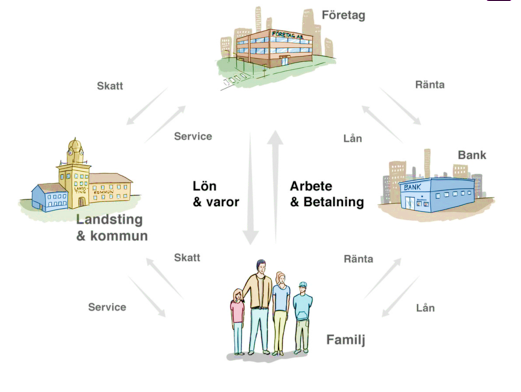 Utbud och efterfrågan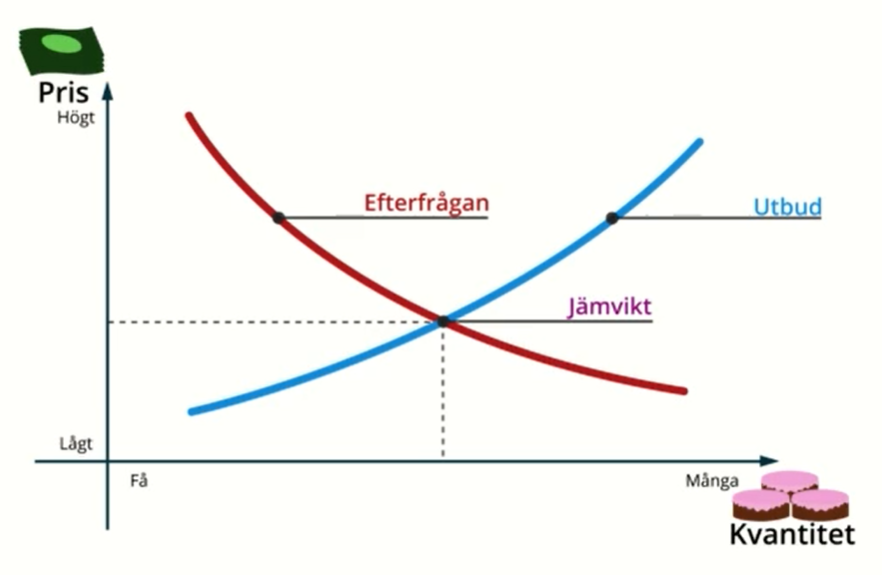 